ПРОЕКТ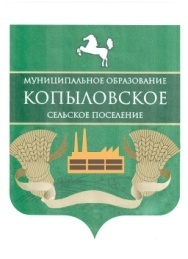 АДМИНИСТРАЦИЯ КОПЫЛОВСКОГО СЕЛЬСКОГО ПОСЕЛЕНИЯПОСТАНОВЛЕНИЕ «______» ________________20_____г.                                 № ______п. КопыловоОб утверждении Порядка подготовки и  утверждения документации по планировке территории муниципального образования «Копыловское сельское поселение»В целях реализации части 20 статьи 45 Градостроительного кодекса Российской Федерации, руководствуясь Уставом муниципального образования «Копыловское сельское поселение», ПОСТАНОВЛЯЮ:1. Утвердить Порядок подготовки и утверждения документации по планировке территории муниципального образования «Копыловское сельское поселение» согласно приложению 1.2. Утвердить типовую форму заявления о предложении по подготовке документации по планировке территории согласно приложению 2.3. Настоящее постановление опубликовать в Информационном бюллетене Копыловского сельского поселения и на официальном сайте муниципального образования «Копыловское сельское поселение» в сети Интернет (http://kopilovosp.tomsk.ru/).4. Настоящее постановление вступает в силу со дня его официального опубликования.5. Контроль за исполнением настоящего постановления оставляю за собой.Глава поселения(Глава Администрации)						                                 А.А. КуринскийПриложение 1 к постановлению Администрации Копыловского сельского поселенияот _____________20_____г. № ______Порядок подготовки и утверждения документации по планировке территориимуниципального образования «Копыловское сельское поселение»1. Общие положения1.1. Настоящий Порядок разработан в соответствии с Градостроительным кодексом Российской Федерации, Федеральным законом от 06.10.2003 № 131-ФЗ «Об общих принципах организации местного самоуправления в Российской Федерации», Уставом муниципального образования   «Копыловское сельское поселение» и определяет процедуру подготовки и утверждения              документации по планировке территории муниципального образования «Копыловское сельское поселение» (далее - документация по планировке территории).1.2. Подготовка документации по планировке территории осуществляется в целях обеспечения  устойчивого развития территорий, выделения элементов планировочной структуры (кварталов, микрорайонов, иных элементов), установления границ земельных участков, на которых             расположены объекты капитального строительства, границ земельных участков, предназначенных для строительства и размещения линейных объектов.1.3. Подготовка документации по планировке территории осуществляется в отношении               застроенных или подлежащих застройке территорий.2. Порядок подготовки документации по планировке территории2.1. Решение о подготовке документации по планировке территории принимается Главой           поселения (Главой Администрации) по инициативе органов местного самоуправления либо на   основании предложений физических или юридических лиц о подготовке документации по       планировке территории.2.2. Прием предложений физических или юридических лиц (далее - заинтересованные лица) о подготовке документации по планировке территории осуществляет Администрация Копыловского сельского поселения.2.3. Глава администрации в течение тридцати дней со дня поступления предложений                      заинтересованных лиц:1) принимает распоряжение о подготовке документации по планировке территории;2) выдает заключение об отклонении предложений заинтересованных лиц о подготовке              документации по планировке территории с обоснованием причин принятия соответствующего решения.2.4. В распоряжении Главы администрации о подготовке документации по планировке территории должны содержаться:- определение территории, в границах которой будет разрабатываться документация по             планировке территории; - техническое задание на разработку соответствующей документации;- срок представления подготовленной документации по планировке территории на утверждение;- иные вопросы, относящиеся к подготовке документации по планировке.2.5. Распоряжение Главы администрации о подготовке документации по планировке территории подлежит опубликованию в Информационном бюллетене Копыловского сельского поселения в течение трех дней со дня принятия такого решения и размещается на официальном сайте           муниципального    образования    «Копыловское    сельское    поселение»    в    сети    Интернет (http://kopilovosp.tomsk.ru/).2.6. Прием предложений заинтересованных лиц о порядке, сроках подготовки и содержании      документации по планировке территории осуществляется Администрацией поселения со дня опубликования распоряжения Главы администрации о подготовке документации по планировке территории и направляются в Комиссию по градостроительному зонированию муниципального образования «Копыловское сельское поселение» (далее – Комиссия).2.7. Предложения заинтересованных лиц подлежат рассмотрению Комиссией в течение 15 дней со дня их поступления в администрацию поселения с учетом имеющейся градостроительной          документации.2.8. По результатам рассмотрения предложений заинтересованных лиц Комиссия готовит           заключение о возможности (невозможности) учета предложений при подготовке документации по планировке территории либо о невозможности принятия такого решения и направляет его Главе администрации.2.9. В случае невозможности учета предложений заинтересованных лиц Комиссия готовит проект мотивированного отказа и направляет Главе администрации для подписания.2.10. Заказчиком по подготовке проектов планировки территории выступает Администрация     Копыловского сельского поселения либо физическое или юридическое лицо в случаях,               установленных действующим законодательством.Заказ на подготовку документации по планировке территории выполняется в соответствии с      законодательством Российской Федерации.2.11. В случае если заказчиком документации по планировке территории выступает                    Администрация поселения, разработчик предоставляет документацию по планировке территории в сроки, установленные муниципальным контрактом.В случае если заказчиком документации по планировке территории выступает физическое или юридическое лицо, документация по планировке территории представляется ими в                     Администрацию поселения.2.12. Комиссия в течение тридцати дней со дня поступления документации по планировке        территории осуществляет проверку такой документации на соответствие требованиям,                установленным частью 10 статьи 45 Градостроительного кодекса Российской Федерации.2.13. По результатам проверки Комиссия направляет документацию по планировке территории Главе администрации для принятия решения о назначении даты проведения публичных слушаний или отклонении такой документации и направлении ее на доработку.2.14. Проект планировки и проекты межевания территории, подготовленные в составе                 документации по планировке территории, до их утверждения подлежат обязательному              рассмотрению на публичных слушаниях в порядке, установленном действующим                         законодательством и муниципальными правовыми актами.2.15. Порядок организации и проведения публичных слушаний по проекту планировки территории и проекту межевания территории определяется Уставом муниципального образования              «Копыловское сельское поселение» и Положения «О публичных слушаниях в муниципальном  образовании «Копыловское сельское поселение» с учетом положений статьи 46                          Градостроительного кодекса Российской Федерации.2.16. Администрация поселения осуществляет подготовку заключения о результатах публичных слушаний по проекту планировки территории и межевания территории и обеспечивает его     опубликование в Информационном бюллетене Копыловского сельского поселения и размещается на официальном сайте муниципального образования «Копыловское сельское поселение» (http://kopilovosp.tomsk.ru/).3. Порядок утверждения документации по планировке территории3.1. Документация по планировке территории утверждается постановлением Администрации    Копыловского сельского поселения.3.2. Глава администрации с учетом протокола публичных слушаний по проекту планировки     территории и проекту межевания территории и заключения о результатах публичных слушаний принимает решение об утверждении документации по планировке территории или об отклонении такой документации и о направлении ее на доработку с учетом указанных протокола и                заключения.3.3. Утвержденная документация по планировке территории (проекты планировки территории и проекты межевания территории) подлежит опубликованию в Информационном бюллетене        Копыловского сельского поселения и размещается на официальном сайте муниципального         образования «Копыловское сельское поселение» (http://kopilovosp.tomsk.ru/).Приложение 1 к постановлению Администрации Копыловского сельского поселенияот ______ ____________20____ №______Главе Копыловское сельского поселения								(Главе Администрации)								____________________________________								от __________________________________ 								     (наименование организации, Ф.И.О. заявителя)								_____________________________________ 								находящегося по адресу:								_____________________________________ 										населенный пункт								_____________________________________ 										улица, номер дома_____________________________________ 										телефонЗаявлениео предложении по подготовке проекта планировки (проекта межевания) территорииПриложение:1. Пояснительная записка.2. Заверенная копия документа, удостоверяющего личность заявителя.3. Нотариально заверенные копии:3.1. Свидетельство о государственной регистрации и свидетельство о внесении изменений в Единый   государственный реестр (для юридических лиц, зарегистрированных до 1 июля 2002 года).3.2. Свидетельство о внесении записи в Единый государственный реестр (для юридических лиц,          зарегистрированных с 1 июля 2002 года).3.3. Устав со всеми изменениями и дополнениями.3.4. Решение о создании организации.3.5. Свидетельство о постановке на налоговый учет.4. Ксерокопия паспорта гражданина, свидетельство о регистрации в качестве индивидуального        предпринимателя без образования юридического лица (для индивидуальных предпринимателей).5. Копии, заверенные печатью подающей организации:5.1. Документ, подтверждающий полномочия руководителя организации.5.2. Документ, подтверждающий полномочия представителя, либо доверенность на право ведения дел по поручению соответствующей организации.6. Схема расположения земельного участка.Территория, предполагаемая для разработки документации по планировке территорииАдрес территории:Перечень имеющихся документов территориального планирования, зонирования, планировки территорииВиды и объем разрабатываемой документации по планировке территорииПроект планировки территорииПотребность в земельных ресурсахОриентировочная площадь территории с приложением схемы расположения         земельного участкаСрок разработки документации по планировке территории__________________________________________________________________датаподпись